1 апреля. История праздника День смеха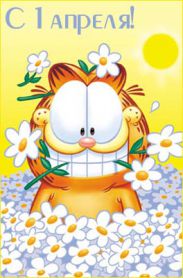 1 апреля – День невинных обмановКакова же история одного из самых веселых праздника. Почему именно первое апреля является законным поводом для шуток, смеха, причем не только в России, но и в других странах.Праздник 1 Апреля не внесен ни в один календарь знаменательных дат и всенародных праздников, но он с большим успехом отмечается и в России, и в Германии, и во Франции, и даже на Востоке. Отличается только название: в одних странах 1 Апреля называют Днем смеха, в других — Днем дурака.История праздника 1 апреля – День смехаСуществует несколько версий рождения этого веселого праздника. Одни считают, что это напоминание о древнем празднике весны, который отмечался в апреле и сопровождался играми и шутками.Другие считают, что обычай ставить в смешное положение своих друзей и знакомых родился в средние века.Доподлинно неизвестно, откуда взялся этот праздник. Обычай веселиться, шутить и обманывать друг друга именно 1 Апреля распространен во многих странах.О возникновении этого праздника существует немало различных предположений, которые, однако, схожи в одном: корни его уходят глубоко в средневековую европейскую карнавально-балаганную традицию. В общем, этот праздник один из самых стойких элементов язычества, оставшихся в христианском сознании.Одни утверждают, что День шуток и смеха отмечался еще в Древнем Риме. Назывался он праздником глупцов. Другие говорят — это торжество отмечалось еще в древней Индии, где 31 марта праздновали также Лень шуток. Третьи считают, что 1 Апреля в древнем мире шутили исключительно ирландцы. Исландские саги подтверждают, что традиция обманывать именно 1 Апреля была введена богами в память о Скадеи, дочери Тиасса.Есть и такое странное мнение, что этот праздник появился благодаря неаполитанскому королю Монтерею, которому в этот день по случаю прекращения землетрясения преподнесли в дар рыбу. Через год царь потребовал точно такую же рыбу, но ее не смогли найти, и королевский повар приготовил другую, очень похожую на прошлогоднюю. Но царь раскрыл подлог, однако это его ни капельки не разозлило, а только насмешило от души. И с тех пор, видимо, в традицию празднования 1 Апреля вошел обычай кого-нибудь обязательно разыгрывать.